Переходник ответвления с роликовым кольцевым уплотнением 45° ABS 200-125Комплект поставки: 1 штукАссортимент: К
Номер артикула: 0055.0434Изготовитель: MAICO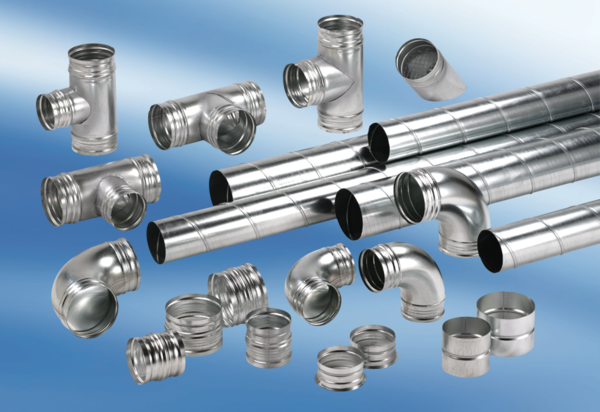 